Załącznik nr 1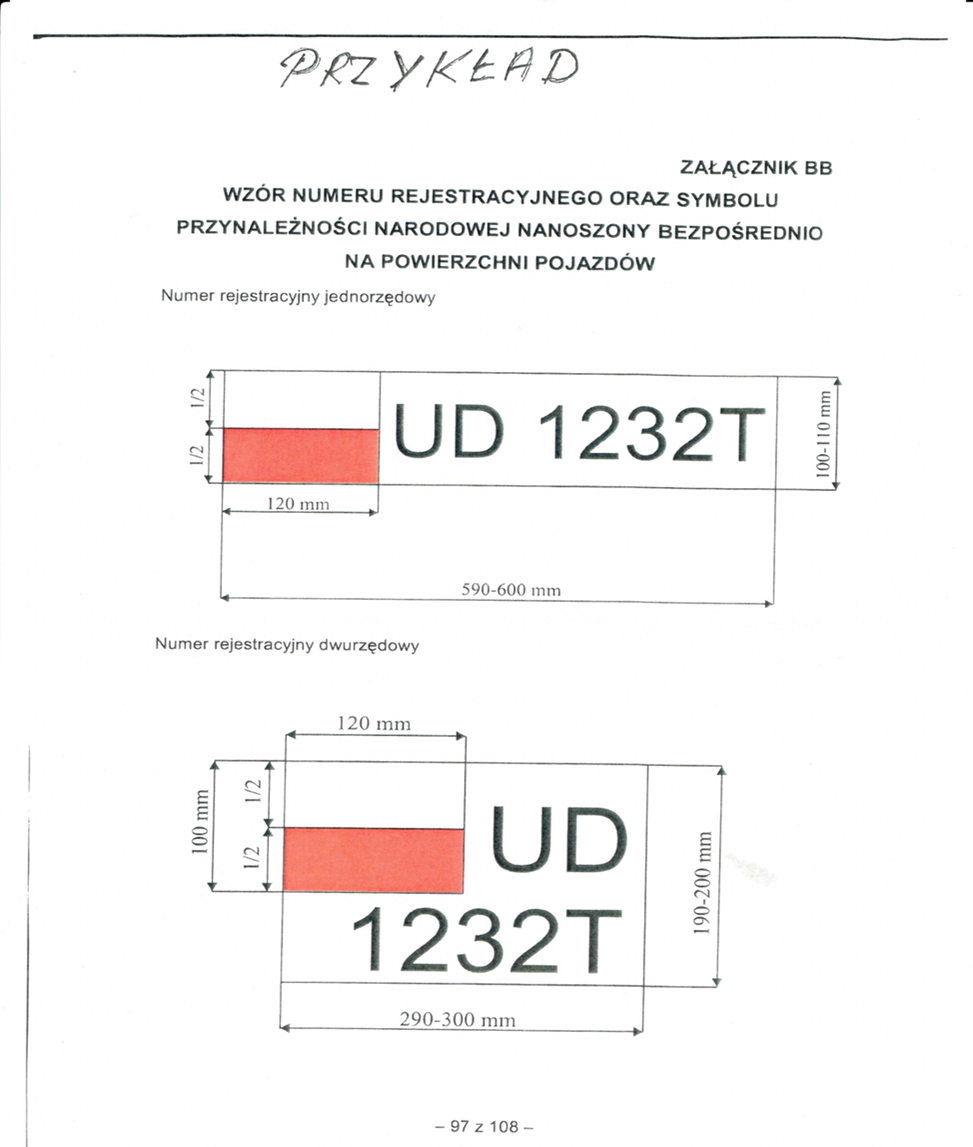 Opis: wg rozmiarów jak wyżej. Materiał: folia samoprzylepna z laminatem biała, nr rej. czarnyTaka sama cena na tablicę jednorzędową i dwurzędową.Ilość tablic jednorzędowych: (154 szt.) i dwurzędowych (16 szt)  . Razem 170 sztNumery rejestracyjne będą podane w Zamówieniu, jako Załącznik nr 2